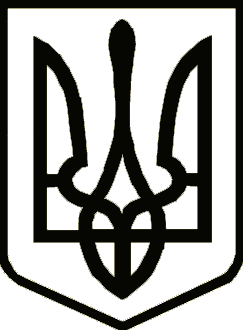 УкраїнаНОСІВСЬКА  МІСЬКА РАДА
Носівського району ЧЕРНІГІВСЬКОЇ  ОБЛАСТІВИКОНАВЧИЙ КОМІТЕТ                                                                                                     Проект                                                     Р І Ш Е Н Н Я 	                                                                         _________ 2018 року                                                                                     №____                                                                                                                                    м. Носівка   Про доцільність позбавленнябатьківських прав Керуючись ст.34 Закону України «Про місцеве самоврядування в Україні»,  ст. 11 Закону України «Про забезпечення організаційно правових умов соціального захисту дітей- сиріт та дітей, позбавлених батьківського піклування», Порядку провадження органами опіки та піклування діяльності, пов’язаної із захистом прав дитини затвердженого постановою Кабінету Міністрів України № 866 від 24.09.2008 року «Про питання діяльності органів опіки та піклування, пов’язаної із захистом прав дитини»,   враховуючи рішення   органу опіки та піклування (протокол № 4 від  05.05.2018 року), виконавчий комітет міської ради вирішив:        1. Затвердити висновок органу опіки та піклування Носівської міської ради про доцільність позбавлення батьківських прав гр. ______, ______  р. н., мешканки вул. ______, 1, м. Носівка Носівського району Чернігівської області відносно її сина ________, ________ р. н.2. Контроль за виконанням  рішення покласти на заступника міського голови з питань гуманітарної сфери Міщенко Л.В.     Міський голова                                                                          В.М. ІгнатченкоПОДАННЯ:Начальник служби у справах дітей                                                І.І.Пустовгар ПОГОДЖЕННЯ:Заступник міського голови з питань                                                           гуманітарної сфери                                                                         Л.В.МіщенкоКеруючий справами  виконавчого комітету                                                                                            І. І. ВласенкоНачальник відділу правового                                                                     забезпечення та кадрової роботи                                                           С.С.ЯмаНачальник загального відділу                                                           Н.В.Рубель